  Application for Membership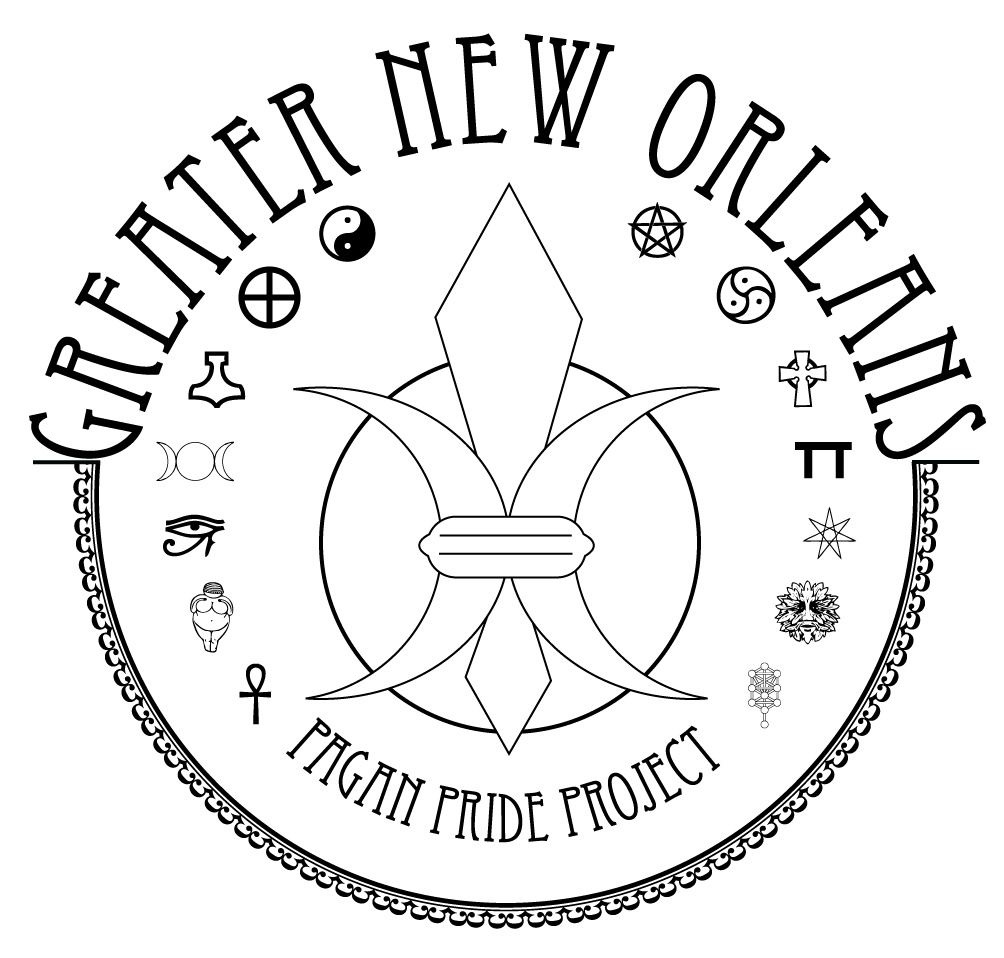   in the  Board of Directors  of the  Greater New Orleans Pagan Pride Project  for the term of  January 2019 – December 2021The GNOPPP Board of Directors serves as the governing body for the organization. Begun in earnest in 2017, we have begun the process of writing and adopting bylaws, starting committees, and envisioning the future of GNOPPP beyond a one-day festival. We are seeking between two and five new board members who will commit to a two-year term.Board Members are expected to:Attend at least 8 Board meetings a yearAttend our annual retreat over a weekend each JanuaryServe on at least one subcommittee that may or may not include the festival planning committee (note: There is no commitment to planning Pagan Pride Day)Attend Pagan Pride Day in its entirety and assist with last-minute planning and day-of functioningRepresent the organization to the public, and at our events and fundraisersWork in general for the enhancement of GNOPPP and the Pagan communityServing as a Board member is a lot of work, but it's also a fun and deeply rewarding experience. It is a commitment over a long period of time, but doesn't have to take a lot of time (except during festival crunch time). If you are interested in making this commitment, please provide answers to the following questions, and e-mail a copy of this form to gnopaganpride@gmail.com by December 31.  Current Board members will evaluate applications, and a final decision will be made by the first week of January.Name: 1. Why are you interested in joining the GNOPPP Board?2. Have you been involved with PPP in the past? In what capacity?3. Are you involved in other local nonproifts or volunteer opportunities, including but not limited to, your spiritual community? In what capactiy?4. What personal skills or experiences do you believe you would bring to the table? For example, do you have experience with fundraising, record keeping, volunteer coordination, community outreach, organizational development, etc.?5. What are a few of your favorite things about PPP or Pagan Pride Day in the past?6. What are the top few things you would seek to change, and how would you seek to change them?7. When you work on a team, in what role do you feel most comfortable?8. What do you believe PPP's role should be in the wider Pagan community? What about the community at large?9. When your term is up in two years, what do you hope to have accomplished? 